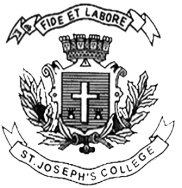 ST.JOSEPH’S COLLEGE (AUTONOMOUS), BANGALORE-27B.Sc. – II SEMESTERSEMESTER EXAMINATION – April 2020PH: 218 : Properties of Matter, Waves and RadiationTime : 2½ hrs        						                   Max. Marks: 70This question paper has two printed pages and three parts.PART – AAnswer any four of the following:					                       (4X10=40)1. a) Explain stress-strain diagram for a metallic wire.    b) Obtain the expression for the couple required to twist a uniform solid cylinder.                                                                                                                                                         (4+6)2. a) Define critical velocity. Give the significance of Reynold’s number.    b) Deduce the expression for pressure difference across a curved liquid surface.       (3+7)3. a) State law of equal areas.    b) Calculate the gravitational potential due to spherical shell.                                      (1+9)4. a) Define simple harmonic motion and arrive at the differential equation of SHM.    b) Show that the coupled system of two simple pendulums has two normal modes.   (3+7)5. a) Mention any three characteristics of wave motion.     b) Analyse a square wave using Fourier theorem.                                                        (3+7)6. a) Explain the term critical damping.      b) Derive Planck’s law of radiation.                                                                              (2+8)                                                                                                        PART-BAnswer any four of the following:                                                                              (4X5=20)7. Find the energy stored in a wire 5 m long and 1mm in diameter when it is stretched     through 3 mm by a load. Young’s modulus of the material is 20x1010 N/m2.8. Calculate the mass of water flowing in 10 minute through a tube 0.1 cm in diameter,            40 cm long if there is a constant pressure head of 20 cm of water. The co-efficient of     viscosity of water is 0.001 S.I. units. Density of water is 1000 kg/m3. g = 9.8 m/s29. Verify whether the force   = 2zy + 2zx   + 2xy   is a conservative force or not.10. A thin uniform bar of length 1.2 m is made to oscillate about an axis through its end. Find       the period of oscillation. g = 9.8 m/s2.                                                                                                                                  PH-218-A11. The phase velocity of water waves of wavelength λ is  . Show that the group velocity        is one half the phase velocity.12.  A filament is radiating maximum energy of wavelength 6400 A˚. Find the amount of        heat energy lost per second per unit area. The temperature of surrounding air is 20˚ C.        Stefan’s constant = 5.67x10-8 W/m2/K4 and Wien’s constant = 2.889x10-3 mK.PART-C13. Answer any five of the following                                                                          (5X2=10)a. Why steel girders are made in the form of I section?b. Why does a liquid either raised or depressed in a capillary tube?c. What is the period of artificial geostationary satellite? Justify.d. Under what conditions two SHM acting simultaneously result in circular motion?e. Will a rigid spring or a flexible spring has more spring constant? Justify.f. What is the condition for constructive interference? Explain.